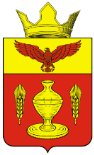 ВОЛГОГРАДСКАЯ ОБЛАСТЬПАЛЛАСОВСКИЙ МУНИЦИПАЛЬНЫЙ РАЙОН
 АДМИНИСТРАЦИЯ ГОНЧАРОВСКОГО  СЕЛЬСКОГО ПОСЕЛЕНИЯП О С Т А Н О В Л Е Н И Е«10» марта 2022 года	               п. Золотари                                            №16«О внесении изменений и дополнений в Постановление №55 от «19» сентября 2019 года«Об утверждении Административного регламентапредоставления муниципальной услуги«Выдача документов (выписки из похозяйственной книги, справок)»(в редакции постановлений № 21 от «04» февраля 2020г.)С целью приведения законодательства Гончаровского сельского поселения в соответствие с действующим законодательством, руководствуясь статьей 7 Федерального закона от 06 октября 2003 года № 131-ФЗ «Об общих принципах организации местного самоуправления в Российской Федерации», администрация Гончаровского сельского поселенияПОСТАНОВЛЯЕТ:1.Внести изменения и дополнения в постановление администрации Гончаровского сельского поселения №55 от «19» сентября 2019 года «Об утверждении Административного регламента предоставления муниципальной услуги «Выдача документов (выписки из похозяйственной книги, справок)»(в редакции постановлений № 21 от «04» февраля 2020г.) (далее-постановление).1.1. В абзаце 1 пункта 2.6.3. Регламента слова «, портале государственных и муниципальных услуг Волгоградской области» исключить.1.2. В абзацах 2,3,4 пункта 5.2. Регламента слова «либо регионального портала государственных и муниципальных услуг» исключить.2.Контроль за исполнением настоящего постановления оставляю за собой.3.Настоящее постановление вступает в силу со дня его официального опубликования (обнародования). Глава Гончаровского сельского поселения                                                                  С.Г. НургазиевРег. №16/2022г.